Załącznik nr 3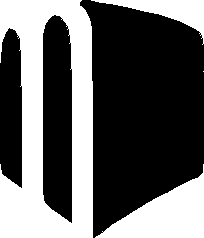 MUZEUM GÓRNOŚLĄSKIE W BYTOMIUBYTOMPlac Jana III Sobieskiego 2UMOWA użyczenia   Nr       /2021Zawarta w Bytomiu, w dniu  ………………………., pomiędzy:  Muzeum Górnośląskim w BytomiuPlac Jana III Sobieskiego 241-902 BytomNIP:  626-000-43-92REGON:  000278451reprezentowanym przez:Iwonę Mohl – Dyrektora Muzeumprzy kontrasygnacie       Jolanty Orzeł – Głównej Księgowejzwanym w dalszej części umowy Użyczającym aMuzeum/ ……………………………………………..…………………………..Reprezentowanym przez……………………. – Dyrektora MuzeumNIP REGON zwanym w dalszej części umowy Biorącym do używania§ 1Przedmiotem umowy jest nieodpłatne użyczenie zabytków,  zwanych dalej Eksponatami, określonych w niniejszej umowie, na potrzeby wystawy………………,  organizowanej przez Muzeum/………. w………………. /Biorącego do używania.Miejsce wypożyczenia: …………………………………………..Czas użyczenia…………………………………………………….Czas trwania wystawy: ……………………………………………..Organizator wystawy: ……………………………………………….Biorący do używania zobowiązuje się wykorzystać eksponaty stanowiące przedmiot niniejszej umowy wyłącznie w celu określonym w § 1  niniejszej umowy. § 2Użyczenie następuje od dnia…………………… do dnia …………... , i w tym terminie obiekty winny być zwrócone Użyczającemu. W uzasadnionych przypadkach Użyczający może zażądać wcześniejszego zwrotu.Ewentualne zmiany terminów odbioru lub zwrotu Eksponatów winny być uzgadniane z Użyczającym z co najmniej tygodniowym wyprzedzeniem, i potwierdzone pisemnym aneksem pod rygorem nieważności.§ 3Odbiór i zwrot Eksponatów, stanowiących przedmiot niniejszej umowy nastąpi w siedzibie Użyczającego, na podstawie protokołu zdawczo-odbiorczego, w terminie uzgodnionym przez strony z co najmniej tygodniowym wyprzedzeniem.Protokół zdawczo-odbiorczy stanowić będzie integralny załącznik do niniejszej Umowy.Przedstawiciel Biorącego do Używania przy odbiorze użyczanych Eksponatów winien okazać imienne upoważnienie podpisane przez wymienioną w niniejszej umowie osobę, reprezentującą Biorącego do używania oraz dokument potwierdzający tożsamość przedstawiciela Biorącego.W przypadku pisemnego wskazania przez Użyczającego podmiotu, któremu należy wydać Eksponaty będące przedmiotem niniejszej umowy, Biorący do Używania zobowiązany jest wydać je upoważnionemu przedstawicielowi tego podmiotu. W takiej sytuacji Biorący do używania zobowiązany jest przesłać Użyczającemu protokół przekazania obiektów sporządzony pomiędzy Biorącym do Używania a wskazanym przez Użyczającego podmiotem wraz z aktualnym konserwatorskim opisem stanu zachowania przekazywanych eksponatów na dzień ich przekazania.Biorący do używania ponosi pełną odpowiedzialność za użyczone obiekty od momentu ich wydania przez Użyczającego do momentu zwrotu.Biorący do używania zobowiązany jest zwrócić użyczone obiekty Użyczającemu w stanie w jakim je otrzymał.§ 4Biorący do używania jest zobowiązany do zapewnienia użyczonym obiektom odpowiedniego opakowania, przewozu w warunkach gwarantujących ich całość i nienaruszalność, ochrony transportu zgodnej z obowiązującymi przepisami oraz do poniesienia wszelkich związanych z tym kosztów.Użyczający, w sytuacji stwierdzenia braku właściwego zabezpieczenia na czas transportu, jest uprawniony do odmowy wydania zabytku i nie ponosi odpowiedzialności za jakiekolwiek szkody spowodowane opóźnieniem jego wydania.Biorący do używania pokrywa koszty przechowywania i należytego utrzymania użyczonych obiektów. Użyczający zastrzega sobie prawo dokonywania okresowych kontroli stanu zachowania użyczonych obiektów. Biorący do używania jest zobowiązany do udostępnienia obiektów będących przedmiotem użyczenia na każde żądanie Użyczającego w celu ich zbadania przez upoważnioną osobę.Biorący do Używania poniesie koszty podróży, noclegów i diet przedstawiciela Użyczającego, o którym mowa w § 4 pkt. 4.§ 5Bez zgody Użyczającego Biorący do używania nie ma prawa oddawać użyczonych eksponatów do używania lub na przechowanie innym instytucjom, osobom prawnym lub fizycznym, ani też używać tych obiektów do innych celów niż określone w niniejszej umowie. Nie ma też prawa zmieniać, bez zgody Użyczającego, miejsca przechowywania użyczonych muzealiów.Użyczone obiekty nie mogą być poddawane żadnym zabiegom konserwatorskim, jak również oczyszczaniu, wyjmowaniu z ram, pobieraniu próbek do analizy, bez uprzedniej, pisemnej zgody Użyczającego.§ 6Biorący do używania ponosi pełną odpowiedzialność za utratę, zniszczenie lub pogorszenie stanu użyczonych eksponatów, spowodowane zdarzeniami zaistniałymi w okresie od wydania obiektów do  ich zwrotu.Na czas transportu, przechowywania i eksponowania Biorący do używania  zapewni stałą i odpowiednią ochronę w tym ubezpieczeniową Eksponatów od ryzyka pożaru, kradzieży, oddziaływania niesprzyjających i szkodliwych fal świetlnych i elektromagnetycznych, temperatur, wilgoci, od zabrudzenia i od dotykania przez nieupoważnione i nie posiadające odpowiednich kwalifikacji osoby lub publiczność.W razie utraty Eksponatów Biorący do używania zobowiązany będzie do zapłaty odszkodowania odpowiadającego wartości rynkowej obiektów w dniu jego ustalenia, z zastrzeżeniem, że nie może być ono niższe niż kwota podana w umowie uzyczenia. Niezależnie od tego, Biorący do używania wypłaci Użyczającemu rekompensatę za utratę wartości obiektów spowodowaną uszkodzeniem lub innym pogorszeniem ich stanu.Niezależnie od pokrycia rzeczywistej straty ustalonej w pkt 3 niniejszego paragrafu, Użyczający może żądać wyrównania utraconego zysku.§ 7W razie uszkodzenia Eksponatów Biorący do używania zobowiązany jest do przedsięwzięcia wszelkich środków niezbędnych do zabezpieczenia obiektów przed dalszym pogorszeniem ich stanu lub zniszczeniem oraz do niezwłocznego pisemnego powiadomienia Użyczającego o zaistniałej szkodzie. Biorący do używania zobowiązany jest ponadto do przedstawienia okoliczności zdarzenia oraz do wykonania dokumentacji fotograficznej.W razie zniszczenia użyczonych obiektów Biorący do używania zobowiązany będzie do zapłaty odszkodowania odpowiadającego wartości rynkowej obiektów w dniu jego ustalenia, z zastrzeżeniem, że nie może być ono niższe niż kwota podana w umowie użyczenia. Niezależnie od tego, Biorący do używania wypłaci Użyczającemu rekompensatę za utratę wartości obiektów spowodowaną uszkodzeniem lub innym pogorszeniem ich stanu.W razie uszkodzenia obiektów Biorący do używania zobowiązany będzie do pokrycia wszelkich kosztów związanych z ich konserwacją. Koszty te wycenione będą na podstawie programu konserwatorskiego opracowanego przez Użyczającego. Biorący do używania jest również zobowiązany do pokrycia kosztów konserwacji użyczonych obiektów jeśli stan obiektu w dniu zwrotu ulegnie w jakikolwiek sposób pogorszeniu w stosunku do stanu z dnia wypożyczenia.Koszty naprawy i odszkodowanie płatne będą w terminie 14 dni od daty wystawienia noty obciążeniowej przez Użyczającego.§ 8W przypadku naruszenia przez Biorącego do używania jakiegokolwiek postanowienia niniejszej umowy, Użyczającemu przysługuje prawo natychmiastowego jej rozwiązania.Użyczającemu przysługuje prawo natychmiastowego rozwiązania niniejszej umowy w przypadku, gdy bezpieczeństwo użyczonych Eksponatów będzie zagrożone lub w sytuacji, gdy z okoliczności będzie wynikać, iż zwrot Eksponatów w przewidzianym terminie będzie niemożliwy.W przypadku rozwiązania niniejszej umowy z jakichkolwiek przyczyn Biorący do używania będzie zobowiązany do wydania Użyczającemu Eksponatów na każde jego wezwanie. W tym wypadku zastosowanie ma postanowienie § 3 pkt. 1.Wszelkie koszty związane z rozwiązaniem umowy w trybie § 8 pokryje Biorący do używania.§ 9Biorący do używania może publikować, filmować, fotografować użyczone obiekty wyłącznie w celach promujących wystawę. Jakiekolwiek formy publikacji nie związane z ekspozycją na której prezentowane będą użyczone obiekty, wymagają pisemnej zgody Użyczającego.Użyczający wyraża zgodę na zamieszczenia reprodukcji obiektów w katalogu towarzyszącym wystawie, na warunkach określonych odrębną umową. Biorący do używania dostarczy Użyczającemu nieodpłatnie 2 egzemplarze katalogu wystawy, najpóźniej z chwilą zwrotu użyczonych obiektów.Biorący do używania zobowiązany jest do umieszczenia we wszelkich podpisach, etykietach, publikacjach i innych materiałach informacji określającej właściciela obiektów w brzmieniu: „Muzeum Górnośląskie w Bytomiu”.§ 10Informacje o użyczonych obiektach:…………………………………………….							§ 11Wszelkie zmiany niniejszej umowy wymagają formy pisemnej pod rygorem nieważności.Wszelkie sprawy sporne mogące wyniknąć z wykonania niniejszej umowy rozstrzygać będzie Sąd właściwy dla siedziby Użyczającego.W sprawach nieuregulowanych niniejszą umową mają zastosowanie przepisy prawa polskiego, a w szczególności Kodeksu Cywilnego.Umowa ta została sporządzona w dwóch jednobrzmiących egzemplarzach, po jednym dla każdej ze stron.Użyczający 								Biorący do używania